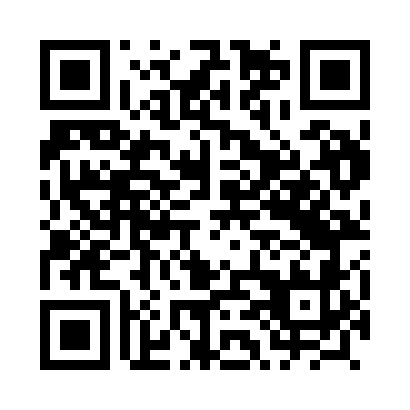 Prayer times for Namyslin, PolandWed 1 May 2024 - Fri 31 May 2024High Latitude Method: Angle Based RulePrayer Calculation Method: Muslim World LeagueAsar Calculation Method: HanafiPrayer times provided by https://www.salahtimes.comDateDayFajrSunriseDhuhrAsrMaghribIsha1Wed2:505:2912:596:078:3010:562Thu2:465:2712:596:088:3111:003Fri2:465:2512:596:108:3311:044Sat2:455:2312:596:118:3511:045Sun2:445:2212:596:128:3611:056Mon2:435:2012:586:138:3811:067Tue2:425:1812:586:148:4011:078Wed2:425:1612:586:158:4111:079Thu2:415:1412:586:168:4311:0810Fri2:405:1312:586:178:4511:0911Sat2:405:1112:586:188:4611:0912Sun2:395:0912:586:198:4811:1013Mon2:385:0812:586:198:5011:1114Tue2:385:0612:586:208:5111:1115Wed2:375:0412:586:218:5311:1216Thu2:365:0312:586:228:5411:1317Fri2:365:0112:586:238:5611:1318Sat2:355:0012:586:248:5711:1419Sun2:354:5812:586:258:5911:1520Mon2:344:5712:586:269:0011:1521Tue2:344:5612:586:279:0211:1622Wed2:334:5412:596:289:0311:1723Thu2:334:5312:596:289:0511:1724Fri2:324:5212:596:299:0611:1825Sat2:324:5112:596:309:0811:1926Sun2:314:5012:596:319:0911:1927Mon2:314:4912:596:329:1011:2028Tue2:314:4812:596:329:1111:2129Wed2:304:4712:596:339:1311:2130Thu2:304:4612:596:349:1411:2231Fri2:304:451:006:349:1511:22